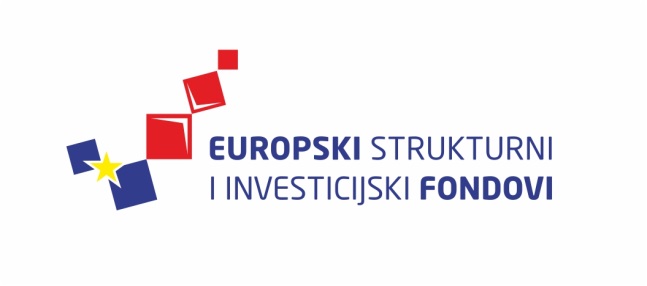 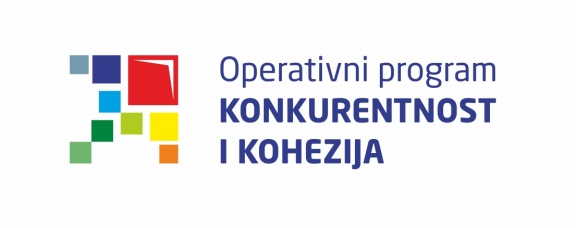 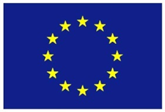 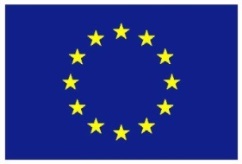 Europska unijaZajedno do fondova EUProvedba programa izobrazbe financira se sredstvima tehničke pomoći iz Operativnog programa Konkurentnost i kohezija, iz Europskog fonda za regionalni razvojUpravljanje projektnim ciklusom I21. i 22. ožujka 2016. / Ministarstvo turizma21. i 22. ožujka 2016. / Ministarstvo turizma21. i 22. ožujka 2016. / Ministarstvo turizma21. i 22. ožujka 2016. / Ministarstvo turizma21. i 22. ožujka 2016. / Ministarstvo turizma21. i 22. ožujka 2016. / Ministarstvo turizmaLista polaznikaLista polaznikaLista polaznikaLista polaznikaLista polaznikaLista polaznikaIme i prezimeIme i prezimeNaziv tijela/institucija:Naziv tijela/institucija:1.1.Petra RepecPetra RepecMinistarstvo turizmaMinistarstvo turizma2.2.Andreja Horvat FriščićAndreja Horvat FriščićMinistarstvo graditeljstva i prostornoga uređenjaMinistarstvo graditeljstva i prostornoga uređenja3.3.Ana LovrekovićAna LovrekovićHrvatski zavod za zapošljavanjeHrvatski zavod za zapošljavanje4.4.Esma KaranovićEsma KaranovićHrvatski zavod za zapošljavanjeHrvatski zavod za zapošljavanje5.5.Ines JambrošićInes JambrošićMinistarstvo turizmaMinistarstvo turizma6.6.Jelena AčkarJelena AčkarHrvatski zavod za zapošljavanjeHrvatski zavod za zapošljavanje7.7.Goran ČavalaGoran ČavalaMinistarstvo gospodarstvaMinistarstvo gospodarstva8.8.Sandro SnovakSandro SnovakAgencija za regionalni razvoj Republike HrvatskeAgencija za regionalni razvoj Republike Hrvatske9.9.Dalibor KraljikDalibor KraljikMinistarstvo financija, Carinska upravaMinistarstvo financija, Carinska uprava10.10.Marina Salopek - PiškurMarina Salopek - PiškurMinistarstvo financija, Carinska upravaMinistarstvo financija, Carinska uprava11.11.Maja UhodaMaja UhodaMinistarstvo upraveMinistarstvo uprave12.12.Renato CobalRenato CobalNacionalna zaklada za razvoj civilnoga društvaNacionalna zaklada za razvoj civilnoga društva13.13.Martin CaparMartin CaparHŽ Infrastruktura d.o.o.HŽ Infrastruktura d.o.o.14.14.Iva MarićIva MarićMinistarstvo kultureMinistarstvo kulture15.15.Anamari MajdandžićAnamari MajdandžićHrvatska agencija za okoliš i priroduHrvatska agencija za okoliš i prirodu16.16.Matija IvančićMatija IvančićMinistarstvo zdravljaMinistarstvo zdravlja17.17.Matija PutakMatija PutakAgencija za strukovno obrazovanje i obrazovanje odraslihAgencija za strukovno obrazovanje i obrazovanje odraslih18.18.Zrinka MatićZrinka MatićGrad ZagrebGrad Zagreb19.19.Marko ŽganecMarko ŽganecHŽ Infrastruktura d.o.o.HŽ Infrastruktura d.o.o.20.20.Iva RumenovićIva RumenovićMinistarstvo regionalnoga razvoja i fondova Europske unijeMinistarstvo regionalnoga razvoja i fondova Europske unije21.21.Marta GrubišićMarta GrubišićMinistarstvo regionalnoga razvoja i fondova Europske unijeMinistarstvo regionalnoga razvoja i fondova Europske unije22.22.Zvonimir MarkulićZvonimir MarkulićMinistarstvo pomorstva, prometa i infrastruktureMinistarstvo pomorstva, prometa i infrastrukture23.23.Lana BelasLana BelasMinistarstvo upraveMinistarstvo uprave24.24.Marina MatuškoMarina MatuškoMinistarstvo pomorstva, prometa i infrastruktureMinistarstvo pomorstva, prometa i infrastrukture